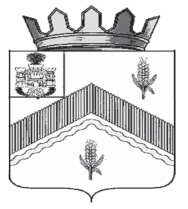 РОССИЙСКАЯ  ФЕДЕРАЦИЯОРЛОВСКАЯ    ОБЛАСТЬ АДМИНИСТРАЦИЯ ЗАЛЕГОЩЕНСКОГО РАЙОНА				         ПОСТАНОВЛЕНИЕ       15 ноября 2017 год						№ 573                 пос. ЗалегощьО размещении нестационарных объектов на территории Залегощенского района Орловской областиВ соответствии с федеральными законами от 6 октября 2003 г. N 131-ФЗ "Об общих принципах организации местного самоуправления в Российской Федерации", от 28 декабря 2009 г. N 381-ФЗ "Об основах государственного регулирования торговой деятельности в Российской Федерации", постановлением Правительства Российской Федерации от 29 сентября 2010 г. N 772 "Об утверждении Правил включения нестационарных торговых объектов, расположенных на земельных участках, в зданиях, строениях и сооружениях, находящихся в государственной собственности, в схему размещения нестационарных торговых объектов", руководствуясь Уставом Залегощенского района, администрация Залегощенского района постановляет:1. Утвердить:1.1. Положение о предоставлении права на размещение нестационарных торговых объектов и объектов по оказанию услуг на территории Залегощенского района Орловской области (приложение N 1).1.2. Положение о проведении аукционов на право размещения нестационарных объектов на территории Залегощенского района Орловской области (приложение N 2).1.3. Методику определения начальной цены на право размещения нестационарных объектов на территории Залегощенского района Орловской области (приложение N 3).1.4. Форму договора на размещение нестационарных торговых объектов (или объектов по оказанию услуг) на территории Залегощенского района Орловской области (приложение N 4).1.5. Форму акта обследования нестационарного объекта (приложение N 5).2. Денежные средства от размещения нестационарных объектов на территории Залегощенского района Орловской области являются доходами местного бюджета.3. Разместить на официальном сайте администрации Залегощенского района Орловской области в информационно-телекоммуникационной сети "Интернет" (www.admzalegosh.ru).4. Контроль за выполнением настоящего постановления возложить на заместителя Главы администрации Залегощенского района Конушкина Е.М.И.о. Главы  района					А.Н. ГрачевПриложение N 1к постановлениюадминистрации Залегощенского районаот 15 ноября 2017 г. N 573ПОЛОЖЕНИЕО ПРЕДОСТАВЛЕНИИ ПРАВА НА РАЗМЕЩЕНИЕ НЕСТАЦИОНАРНЫХТОРГОВЫХ ОБЪЕКТОВ И ОБЪЕКТОВ ПО ОКАЗАНИЮ УСЛУГНА ТЕРРИТОРИИ ЗАЛЕГОЩЕНСКОГО РАЙОНА ОРЛОВСКОЙ ОБЛАСТИ1. Общие положения1.1. Положение о предоставлении права на размещение нестационарных торговых объектов и объектов по оказанию услуг на территории Залегощенского района Орловской области (далее - Положение) разработано в целях создания условий для обеспечения жителей Залегощенского района услугами общественного питания, торговли, бытового обслуживания, банковскими услугами, а также оптимального размещения нестационарных торговых объектов на территории Залегощенского района и улучшения архитектурного облика населенных пунктов Залегощенского района.1.2. Положение распространяется на отношения, связанные с размещением нестационарных торговых объектов в зданиях, строениях, сооружениях на землях общего пользования, находящихся в муниципальной собственности Залегощенского района и поселка Залегощь, а также земельных участках, государственная собственность на которые не разграничена.1.3. Хозяйствующий субъект - коммерческая и (или) некоммерческая организация, осуществляющая деятельность, приносящую ей доход, индивидуальный предприниматель, осуществляющий профессиональную деятельность, приносящую доход, в соответствии с федеральными законами на основании государственной регистрации.1.4. Нестационарный торговый объект (НТО) - торговый объект, представляющий собой временное сооружение или временную конструкцию, не связанные прочно с земельным участком вне зависимости от наличия или отсутствия подключения (технологического присоединения) к сетям инженерно-технического обеспечения, в том числе передвижное сооружение.Специализация НТО - торговая деятельность, при которой восемьдесят и более процентов всех предлагаемых к продаже товаров (услуг) от их общего количества составляют товары (услуги) одной группы.Для целей настоящего Положения используются следующие определения и виды НТО:К непередвижным НТО относятся следующие объекты:Торговый павильон - отдельно стоящее строение (часть строения) или сооружение (часть сооружения) с замкнутым пространством, имеющее торговый зал и рассчитанное на одно или несколько рабочих мест продавцов.Киоск - сооружение без торгового зала с замкнутым пространством, внутри которого оборудовано одно рабочее место продавца и осуществляется хранение товарного запаса.Торговая галерея - выполненная в едином архитектурном стиле, состоящая из совокупности, но не более пяти (в одном ряду) специализированных павильонов или киосков, симметрично расположенных напротив друг друга, обеспечивающих беспрепятственный проход для покупателей, объединенных под единой временной светопрозрачной кровлей, не несущей теплоизоляционную функцию.Торговый автомат - техническое устройство, предназначенное для автоматизации процессов продажи, оплаты и выдачи штучных товаров в потребительской упаковке в месте нахождения устройства без участия продавца.Торгово-остановочный комплекс - место остановки транспортных средств по маршруту регулярных перевозок, оборудованное для ожидания городского наземного пассажирского транспорта (навес), объединенное единой архитектурной композицией и (или) элементом благоустройства, с одним или несколькими НТО.Ярмарочная торговля - совокупность НТО, организуемых в установленном месте вне пределов розничных рынков и на установленный срок для неограниченного круга продавцов (исполнителей) и потребителей с целью заключения договоров купли-продажи (договоров о выполнении работ (оказании услуг), а также формирования хозяйственных связей.К передвижным НТО относятся следующие объекты:Автомагазин (торговый автофургон) - автотранспортное или транспортное средство (прицеп, полуприцеп) с размещенным в кузове торговым оборудованием, при условии образования в результате его остановки (или установки) одного или нескольких рабочих мест продавцов, на котором(ых) осуществляют предложение товаров, их отпуск и расчет с покупателями.Автоцистерна - изотермическая емкость, установленная на базе автотранспортного средства или прицепа (полуприцепа), предназначенная для осуществления развозной торговли жидкими товарами в розлив (молоком, квасом и др.).Торговая палатка - легковозводимая сборно-разборная конструкция, образующая внутреннее пространство, не замкнутое со стороны прилавка, предназначенная для размещения одного или нескольких рабочих мест продавцов и товарного запаса на один день торговли.Бахчевой развал - специально оборудованная временная конструкция в виде обособленной открытой площадки или установленной торговой палатки, предназначенной для продажи сезонных бахчевых культур.Елочный базар - специально оборудованная временная конструкция в виде обособленной открытой площадки для новогодней (рождественской) продажи натуральных хвойных деревьев и веток хвойных деревьев.Торговая тележка - конструкция на одно рабочее место, оснащенная колесным механизмом и предназначенная для перемещения и продажи штучных товаров в потребительской упаковке, мороженого, безалкогольных напитков.Ларь низкотемпературный - холодильное оборудование, изготовленное в виде ларя и имеющее низкотемпературную камеру, предназначенную для хранения замороженных продуктов.Сезонное (летнее) кафе - специально оборудованное временное сооружение (комплекс сооружений), размещаемое на участке территории, непосредственно примыкающей к стационарному объекту общественного питания, или отдельно стоящее.1.5. НТО не являются недвижимым имуществом, права на них не подлежат регистрации в Едином государственном реестре прав на недвижимое имущество и сделок с ним.1.6. Проведение аукциона на право размещения НТО осуществляется аукционной комиссией, заключение договоров на размещение НТО осуществляет администрация Залегощенского района, ведение реестра договоров на их размещение осуществляют отдел по экономике, предпринимательству и торговле администрации Залегощенского района Орловской области, контроль за исполнением условий этих договоров осуществляют отдел по экономике, предпринимательству и торговле и отдел по управлению муниципальным имуществом администрации Залегощенского района.2. Требования к размещению и внешнему виду нестационарных торговых объектов2.1. НТО на территории Залегощенского района Орловской области размещаются на основании схемы размещения НТО (далее - Схема), с учетом необходимости достижения установленных нормативов минимальной обеспеченности населения площадью торговых объектов в Залегощенском районе, утвержденных постановлением Правительства Орловской области от 13 октября 2017 г. № 426.2.2. Эскиз, дизайн-проект внешнего вида НТО согласовывается с отделом архитектуры, строительства и ЖКХ администрации Залегощенского района.НТО должен гармонично вписываться в сложившуюся застройку, его установка не должна повлечь за собой изменение внешнего архитектурного облика сложившейся застройки, внешнего благоустройства территории. Расположение НТО не должно препятствовать движению пешеходов и автотранспорта. Обязательным условием размещения является наличие подъезда с твердым покрытием для автотранспорта, обеспечивающего эксплуатацию объекта.2.4. Не допускается размещение НТО:- в местах, не включенных в Схему;- на остановочных пунктах и посадочных площадках общественного пассажирского транспорта, за исключением павильонов, расположенных в комплексе с остановочными павильонами;- на закрепленной территории, прилегающей к организациям органов власти, социальной сферы, промышленным предприятиям, торговым комплексам, рынкам;- на закрепленной территории, прилегающей к стационарным объектам торговли, без согласия их собственников;- ближе 5-и метров от окон жилых и общественных зданий;- на расстоянии менее 25-и метров от мест сбора мусора и пищевых отходов;- на тротуарах шириной менее 3 метров, в арках зданий, на газонах, цветниках, площадках (детских, отдыха, спортивных);- в охранной зоне инженерных сетей (при отсутствии согласования с собственниками инженерных сетей), под железнодорожными путепроводами и автомобильными эстакадами, а также в охранной зоне от входов (выходов) в подземные пешеходные переходы.3. Порядок размещения и эксплуатации нестационарных торговых объектов3.1. Размещение НТО на территории Залегощенского района Орловской области осуществляется по итогам проведения торгов в форме открытого аукциона по продаже права заключения договоров на размещение НТО (далее - Договор). Договоры заключаются на весь срок действия Схемы.3.2. Передача или уступка прав по договору на размещение НТО третьим лицам либо осуществление третьим лицом торговой деятельности с использованием НТО не допускаются.3.5. Основанием для установки (монтажа) хозяйствующим субъектом НТО является заключенный с администрацией Залегощенского района Орловской области Договор по форме согласно приложению N 4 к настоящему постановлению.3.6. Оплата за размещение непередвижных НТО вносится ежемесячно, но не позднее 10 числа текущего месяца. Оплата за размещение передвижного НТО осуществляется единовременно. 3.7. По окончании сроков действия Договора, а также при досрочном его прекращении владелец НТО в десятидневный срок должен его демонтировать (переместить) и восстановить нарушенное благоустройство территории. При неисполнении владельцем НТО обязанности по своевременному демонтажу НТО объект считается незаконно размещенным, что влечет наложение административной ответственности в соответствии с действующим законодательством.3.8. Действие Договора прекращается досрочно в одностороннем порядке в следующих случаях:- подача хозяйствующим субъектом соответствующего заявления;- прекращение хозяйствующим субъектом в установленном законом порядке своей деятельности;- наличие в течение одного квартала в период действия Договора более двух фактов нарушения его условий, что подтверждено соответствующими актами обследования нестационарного объекта (приложение N 5 настоящего постановления);- выявление несоответствия НТО эскизу (дизайн-проекту), согласованному с отделом архитектуры, строительства и ЖКХ администрации Залегощенского района (изменение внешнего вида, размеров, площади НТО в ходе его эксплуатации, возведение пристроек, надстройка дополнительных антресолей и этажей), установка холодильного и иного сопутствующего выносного оборудования за пределами НТО;- неисполнение хозяйствующим субъектом обязательства по соблюдению специализации НТО;- неисполнение хозяйствующим субъектом обязательства по осуществлению в НТО торговой деятельности (оказанию услуг) в течение более 3 месяцев подряд;- неисполнение хозяйствующим субъектом обязательств по оплате цены Договора или просрочка исполнения обязательств по оплате очередных платежей по Договору на срок более 30 календарных дней;- неисполнение хозяйствующим субъектом запрета не допускать передачу или уступку прав по договору третьим лицам, осуществление третьими лицами торговой и иной деятельности с использованием НТО;- принятие администрацией Залегощенского района следующих решений: о необходимости ремонта и (или) реконструкции автомобильных дорог (в случае если нахождение НТО препятствует осуществлению указанных работ), о размещении объектов капитального строительства регионального и муниципального значения.При досрочном расторжении Договора инициирующая сторона направляет уведомление другой стороне по адресу, указанному в Договоре. По истечении 10 рабочих дней с момента направления уведомления Договор считается расторгнутым.3.9. При осуществлении деятельности в НТО должна соблюдаться установленная Схемой специализация НТО.3.10. Внешний вид НТО должен соответствовать эскизу (дизайн-проекту), согласованному с отделом архитектуры, строительства и ЖКХ администрации Залегощенского района Орловской области.3.11. При размещении НТО запрещается переоборудовать их конструкции, менять конфигурацию, увеличивать площадь и размеры НТО, ограждения и другие конструкции, а также запрещается организовывать фундамент НТО и нарушать благоустройство территории.3.12. Эксплуатация НТО и их техническая оснащенность должны отвечать санитарным, противопожарным, экологическим правилам, правилам продажи отдельных видов товаров, соответствовать требованиям безопасности для жизни и здоровья людей, условиям приема, хранения и реализации товара, а также обеспечивать условия труда и правила личной гигиены работников.3.13. Транспортное обслуживание НТО и загрузка их товарами не должны затруднять и снижать безопасность движения транспорта и пешеходов.3.14. Измерительные приборы, используемые в НТО, должны соответствовать области применения и классу точности, иметь необходимые оттиски поверительных клейм для обеспечения единства и точности измерения.3.15. Не допускается осуществлять складирование товара, упаковок, мусора на элементах благоустройства и прилегающей к НТО территории.4. Организацию ярмарочной торговли и продажу товаров (выполнение работ, оказание услуг) осуществлять в соответствии с Порядком организаций деятельности ярмарок на территории Орловской области, утвержденным постановлением Правительства Орловской области от 5 марта 2011 г. N 68 "Об утверждении Порядка организации деятельности ярмарок на территории Орловской области".Приложение N 2к постановлениюАдминистрации Залегощенского районаот 15 ноября 2017 г. N 573ПОЛОЖЕНИЕО ПРОВЕДЕНИИ АУКЦИОНОВ НА ПРАВО РАЗМЕЩЕНИЯНЕСТАЦИОНАРНЫХ ОБЪЕКТОВ НА ТЕРРИТОРИИ ЗАЛЕГОЩЕНСКОГО РАЙОНА ОРЛОВСКОЙ ОБЛАСТИ1.1. Настоящее Положение определяет процедуру организации и проведения аукциона на предоставление физическим и юридическим лицам права на заключение договоров на размещение нестационарных объектов на территории Залегощенского района Орловской области (далее - право на заключение договора).1.2. Целью аукциона является выбор физического или юридического лица для предоставления права на заключение договора на размещение нестационарного объекта, предложившего наиболее высокую цену.1.3. Решение о проведении аукциона принимается администрацией Залегощенского района Орловской области по представлению организатора аукциона - уполномоченного органа.1.4. Решение о проведении аукциона оформляется постановлением администрации Залегощенского района Орловской области. Состав комиссии по размещению нестационарных торговых объектов на территории Залегощенского района Орловской области утверждается постановлением администрации Залегощенского района Орловской области.1.5. Стартовая цена аукциона определяется в соответствии с Методикой определения начальной цены на право размещения нестационарных объектов на территории Залегощенского района Орловской области (далее - Методика) согласно приложению N 3 к постановлению.2. Порядок организации аукциона2.1. Организатор аукциона не менее чем за 30 дней до его проведения извещает о проведении аукциона на электронном сайте администрации Залегощенского района.Извещение должно содержать сведения:- о времени проведения аукциона;- о месте проведения аукциона;- об адресе, телефоне Организатора;- о месторасположении площадки для размещения нестационарного объекта;- о дате и времени начала и окончания приема заявок и документов;- об условиях определения победителя аукциона;- о сроке заключения договора;- о начальной цене лота;- о других данных по усмотрению Организатора;- сведения о размере задатка;- сведения о шаге аукциона; - форму заявки на участие в аукционе.Извещение о проведении аукциона является публичной офертой для заключения договора о задатке в соответствии со статьей 437 Гражданского кодекса Российской Федерации, а подача заявки и перечисление задатка - акцептом, после чего договор о задатке считается заключенным в письменной форме.2.2. Прием заявок начинается со дня опубликования информационного сообщения и прекращается за 3 рабочих дня до проведения аукциона.3. Условия проведения аукциона3.1. К участию в аукционе допускаются физические и юридические лица, своевременно подавшие заявку и необходимые документы не позднее даты, установленной в извещении. Желающие принять участие в аукционе могут действовать через своих представителей, полномочия которых должны быть оформлены в соответствии с действующим законодательством.3.2. Аукцион проводится в присутствии участников. Неявка участников на аукцион является основанием для отмены аукциона либо его переноса по решению комиссии по проведению аукциона.3.3. Аукцион, в котором принял участие только один участник, признается несостоявшимся. Победителем объявляется единственный участник, который уплачивает стартовую (начальную) цену места размещения нестационарного объекта.4. Порядок подачи заявок4.1. Юридические и физические лица, принявшие решение об участии в аукционе, подают Организатору заявку на участие по форме, установленной в извещении о проведении аукциона, включающую обязательство выполнить все условия, содержащиеся в извещении о проведении аукциона.4.2. К заявке на участие в аукционе прилагаются:- копии учредительных документов (для юридических лиц), свидетельства о государственной регистрации, свидетельства о постановке на учет в налоговом органе (для юридических и физических лиц);- эскиз, дизайн-проект внешнего вида, согласованный с отделом архитектуры, строительства и ЖКХ администрации Залегощенского района Орловской области;- платежный документ, подтверждающий внесение денежных средств в качестве задатка для участия в аукционе, в размере, равном начальной цене заявленного лота для передвижных объектов, для непередвижных и развлекательных объектов равной стоимости размещения объекта в квартал из расчета начальной цены. Если участником конкурса является бюджетное учреждение, предоставление задатка не требуется.4.3. Ответственное лицо Организатора проверяет правильность заполнения заявки и других документов, информацию о внесении сведений о хозяйствующем субъекте в единый государственный реестр юридических или физических лиц. При соответствии предъявленных документов требованиям настоящего Положения заявка регистрируется в специальном журнале.4.4. После регистрации заявки физическое или юридическое лицо приобретает статус участника аукциона.4.5. Участник аукциона вправе отозвать заявку не позднее чем за 3 дня до проведения аукциона, сообщив об этом Организатору письменно, при этом денежные средства, внесенные в качестве задатка для участия в аукционе, возвращаются участнику в течение 5 рабочих дней со дня поступления уведомления об отзыве заявки на участие в аукционе.4.6. Заявитель не допускается к участию в аукционе по следующим основаниям:- заявка подана на место, не включенное в Схему;- лицо, подавшее заявку, не представило в установленный срок обязательных документов, предусмотренных настоящим Положением;- непоступление задатка на счет, указанный в извещении о проведении аукциона, в установленный срок.4.7. Сведения о лицах, подавших заявки для участия в аукционе, и о количестве заявок не подлежат разглашению. Разногласия между заявителем и Организатором рассматриваются комиссией по проведению аукциона в недельный срок с момента обращения одной из сторон. Решение комиссии по данному вопросу считается окончательным.5. Порядок проведения аукциона5.1. Аукцион проводит аукционист, назначаемый Организатором.5.2. Аукцион начинается с оглашения аукционистом краткой характеристики площадки для размещения нестационарного объекта, начальной цены приобретения права на заключение договора, а также шага аукциона.Шаг аукциона устанавливается в пределах от 5 до 15 процентов начальной цены. Шаг аукциона остается единым на весь период аукциона.5.3. В процессе торгов аукционист называет цену, а участники сигнализируют о готовности приобрести право на заключение договора путем поднятия билетов.5.4. Аукцион начинается с объявления начальной цены приобретения права на заключение договора. После объявления очередной цены аукционист называет участника, который, с точки зрения аукциониста, первым поднял билет. Затем аукционист предлагает участникам повысить цену не менее чем на шаг аукциона.5.5. При отсутствии участников, готовых предложить более высокую цену, аукционист повторяет последнюю предложенную цену три раза.5.6. Аукцион завершается, когда после троекратного объявления очередной цены ни один из участников не поднял билет. Победителем аукциона становится участник, номер билета которого был назван аукционистом последним.5.7. После завершения аукциона аукционист объявляет о приобретении права на заключение договора, называет окончательную цену аукциона и лицо, признанное победителем аукциона.5.8. Если после троекратного объявления начальной цены ни один из участников аукциона не поднял билет, аукцион признается несостоявшимся.5.9. Секретарь комиссии по проведению аукциона ведет протокол аукциона, в который заносятся все предложения о цене приобретения права заключения договора с указанием предлагающего лица, результаты аукциона. Протокол составляется в пятидневный срок с даты проведения аукциона и подписывается всеми членами комиссии и участником аукциона, признанным победителем. Победитель аукциона при уклонении от подписания протокола утрачивает право на заключение договора. 6. Порядок расчетов. Заключение договоров6.1. Участник аукциона перечисляет на определенный Организатором расчетный счет денежные средства, равные цене приобретения права заключения договора, что подтверждает копией платежного поручения (квитанции). Денежные средства, внесенные победителем в качестве задатка для участия в аукционе, перечисляются в установленном порядке в бюджет Залегощенского района или поселка Залегощь в счет оплаты цены выигранного лота. Денежные средства, внесенные в качестве задатка для участия в аукционе, возвращаются непобедившему участнику аукциона в течение 5 рабочих дней со дня проведения аукциона. 6.2. Не позднее 20 рабочих дней с момента подписания победителем протокола Организатор контролирует и организует оформление договора на предоставление места на размещение нестационарного объекта на территории Залегощенского района.6.3. Для подписания договора заявитель представляет Организатору:- свидетельство о государственной регистрации юридического (физического) лица;- документы, подтверждающие полномочия руководителя юридического лица действовать от его имени;- документ, удостоверяющий личность заявителя;- копию платежного поручения (квитанции) об уплате цены лота в полном объеме.6.4. Неявка победителя аукциона в установленный срок для оформления договора, а также задержка оформления договора по вине победителя рассматриваются как отказ от победы в аукционе и, соответственно, получения прав на заключение договора. В этом случае победитель аукциона признается уклонившимся. Денежные средства, перечисленные им в качестве задатка для участия в аукционе, перечисляются в бюджет Залегощенского района или поселка Залегощь.7. Распределение средств, полученных от аукционов7.1. Денежные средства от размещения нестационарных объектов на территории Залегощенского района являются доходами местного бюджета.8. Права и ответственность сторон8.1. В случае нарушения одной из сторон установленного настоящим Положением порядка проведения аукциона его результаты могут быть признаны недействительными.8.2. Результаты аукциона могут быть обжалованы в судебном порядке по иску одной из сторон.Приложение N 3к постановлениюАдминистрации Залегощенского районаот 15 ноября 2017 г. N 573МЕТОДИКАОПРЕДЕЛЕНИЯ НАЧАЛЬНОЙ ЦЕНЫ НА ПРАВО РАЗМЕЩЕНИЯНЕСТАЦИОНАРНЫХ ОБЪЕКТОВ НА ТЕРРИТОРИИ ЗАЛЕГОЩЕНСКОГО РАЙОНА ОРЛОВСКОЙ ОБЛАСТИ1. Расчет начальной цены аукциона на право размещения нестационарных торговых объектов на территории Залегощенского районаМетодика определяет порядок расчета начальной цены права размещения нестационарного торгового объекта (далее - начальная цена аукциона) и предназначена для использования организаторами аукциона.Начальная цена аукциона определяется по каждому месту, определенному схемой размещения нестационарных торговых объектов, по которому организуется и проводится аукцион.Расчет начальной цены аукциона осуществляется по формуле:Сн = (Сб x S x kс x km) : 12 x T x ki, гдеСн - начальная цена аукциона без учета НДС, руб.;Сб - базовая цена права размещения нестационарного объекта в год за 1 кв. м, определяется как кадастровая стоимость земельного участка, утвержденная постановлением Правительства Орловской области, руб./кв. м.В случае отсутствия кадастровой стоимости земельного участка, а также в случае размещения нестационарных объектов на землях общего пользования применяются удельные показатели кадастровой стоимости земель для кадастрового квартала, утвержденные постановлением Правительства Орловской области от 25 декабря 2014 г. N 419 "Об утверждении результатов определения кадастровой стоимости земель населенных пунктов Орловской области" (приложение N 2 к постановлению Правительства Орловской области), по виду разрешенного использования - земельные участки предназначенные для размещения объектов торговли, общественного питания и бытового обслуживания.В случае если удельный показатель кадастровой стоимости земель для кадастрового квартала не установлен, для расчета применяются средние уровни кадастровой стоимости земель для Залегощенского района, утвержденные постановлением Правительства Орловской области от 25 декабря 2014 г. N 419 "Об утверждении результатов определения кадастровой стоимости земель населенных пунктов Орловской области" (приложение N 3 к постановлению Правительства Орловской области), по виду разрешенного использования - земельные участки предназначенные для размещения объектов торговли, общественного питания и бытового обслуживания.S - площадь места размещения нестационарного объекта, кв. м;kс - коэффициент специализации нестационарного объекта (объекта оказания услуг), отражающий доходность вида предпринимательской деятельности (таблица 1);km - коэффициент, определяющий тип нестационарного объекта (таблица 2);Т - срок размещения нестационарного торгового объекта, мес.;ki - коэффициент-дефлятор, соответствующий коэффициенту-дефлятору, ежегодно устанавливаемому Минэкономразвитием России и применяемому для целей главы 26.2 "Упрощенная система налогообложения" НК РФ.Таблица 1Коэффициентспециализации для нестационарных объектовПримечание: при совмещении в одном объекте нескольких видов специализации при расчете учитывается больший коэффициент.Таблица 2Коэффициент,определяющий тип нестационарного объектаПриложение N 4к постановлениюАдминистрации Залегощенского районаот 15 ноября 2017 г. N 573ДОГОВОР N ____НА РАЗМЕЩЕНИЕ НЕСТАЦИОНАРНОГО ТОРГОВОГО ОБЪЕКТА(ИЛИ ОБЪЕКТА ПО ОКАЗАНИЮ УСЛУГ)    П.Залегощь                                         "___" __________ ___ г.    Администрация  Залегощенского района Орловской области, именуемая в дальнейшем "Сторона 1", в лице Главы администрации Залегощенского района Орловской области ____________________________________________,                                       (фамилия, имя, отчество)    действующего  на  основании  Устава  с однойстороны, и _______________________________________________________________,                     (полное наименование победителя аукциона)    именуемый  в  дальнейшем  "Сторона  2",  в  лице _____________________,действующего  на основании _______________________, с другой стороны, а присовместном  упоминании  далее  по  тексту  именуемые  "Стороны",  заключилинастоящий договор (далее - Договор) о нижеследующем:    1. Предмет Договора    1.1.  В  соответствии  с  результатами  проведения  аукциона  на  правозаключения  Договора  на  размещение нестационарных объектов и на основаниипротокола  о  результатах  аукциона  N  _______ от "___" ________ 20__ годаСторона   1  предоставляет  Стороне  2  в  срочное  пользование  место  дляразмещения   нестационарного  объекта  по  адресу:  _____________________________________________________,     согласно    утвержденной    схемеразмещения  (далее - Схема)  и  схеме  размещения  земельного  участка  дляразмещения нестационарного объекта (далее - ситуационный план)  (приложениеN 1 к настоящему Договору), а Сторона 2  принимает  в  срочное  пользованиеместо для размещения нестационарного объекта.    1.2.  Место предоставляется с целью использования его для осуществлениядеятельности ______________________________________________________________                      (вид, специализация и размер площади объекта)    в  соответствии с утвержденной администрацией Залегощенского района схемой размещения нестационарных объектов.2. Права и обязанности Сторон2.1. Сторона 1:2.1.1. Предоставляет Стороне 2 место для размещения нестационарного объекта в 3-дневный срок с момента подписания настоящего Договора;2.1.2. Осуществляет контроль за выполнением требований к эксплуатации нестационарного объекта, установленных постановлением администрации Залегощенского района от "__" ______ 20__ года N _____ "О размещении нестационарных объектов на территории Залегощенского района Орловской области;2.1.3. Проводит проверки с составлением акта обследования нестационарного объекта в соответствии с настоящим Договором;2.1.4. В случае выявления нарушений Стороной 2 пункта 2.2 настоящего Договора вправе обязать ее в 3-дневный срок устранить данные нарушения;2.1.5. Имеет право требовать расторжения Договора и возмещения убытков в случае, если Сторона 2 размещает нестационарный объект не в соответствии с его видом, специализацией, периодом размещения, Схемой и иными условиями настоящего Договора.2.2. Сторона 2:2.2.1. Своевременно вносит плату за размещение нестационарного объекта;2.2.2. Размещает нестационарный объект в соответствии со Схемой и ситуационным планом (приложение 1 к настоящему Договору) (без права передачи места третьему лицу);2.2.3. В течение установленного периода размещения нестационарного объекта обеспечивает его вид и специализацию, внешний вид, оформление, местоположение и размеры, а также благоустройство прилегающей к нему территории в соответствии с эскизом (дизайн-проектом), согласованным с отделом архитектуры, строительства и ЖКХ администрации Залегощенского района Орловской области;2.2.4. Обеспечивает функционирование объекта в соответствии с требованиями настоящего Договора и требованиями действующего законодательства;2.2.5. Соблюдает и законодательство по защите прав потребителей, санитарно-гигиенические нормы и правила, правила пожарной безопасности, природоохранного законодательства, не допускать ухудшения экологической обстановки на закрепленном участке;2.2.6. Обеспечивает соблюдение санитарных норм и правил, вывоз мусора и иных отходов от использования нестационарного объекта;2.2.7. Не допускает загрязнения, захламления места размещения нестационарного объекта, обеспечивая ежедневную уборку прилегающей территории в радиусе 5 метров;2.2.8. Осуществляет праздничное оформление нестационарного объекта (за исключением передвижных) к государственным праздничным дням Российской Федерации и праздничным дням и памятным датам Орловской области и Залегощенского района;2.2.9. При прекращении Договора в 10-дневный срок обеспечивает демонтаж и вывоз объекта с места его размещения;2.2.10. Обеспечивает постоянное наличие на нестационарном объекте и предъявление по требованию контролирующих органов следующих документов:- настоящего Договора и ситуационного плана (приложение 1 к Договору);- эскиза (дизайн-проекта);- документов, подтверждающих источник поступления, качество и безопасность реализуемой продукции;- личных медицинских книжек работников с отметкой о прохождении периодических и профилактических медицинских обследований и отметкой о прохождении гигиенического обучения персонала;- документов, предусмотренных Законом Российской Федерации "О защите прав потребителей";2.2.11. Демонтирует нестационарный объект и восстанавливает нарушенное благоустройство территории в 10-дневный срок по окончании срока действия Договора или в случае досрочного расторжения Договора по инициативе Стороны 1 в соответствии с разделом 3 настоящего Договора. При неисполнении владельцем НТО обязанности по своевременному демонтажу НТО объект считается незаконно размещенным, что влечет наложение административной ответственности в соответствии с действующим законодательством.3. Условия расторжения Договора3.1. Настоящий Договор может быть расторгнут:3.1.1. По инициативе Стороны 2 в случае:- подачи соответствующего заявления; - прекращения в установленном законом порядке своей деятельности.3.1.2. Стороной 1 в одностороннем порядке при условии:- ликвидации Стороны 2;- наличия в течение одного квартала в период действия Договора более двух фактов нарушения Стороной 2 обязательств, предусмотренных пунктом 2.2 Договора, что подтверждено соответствующими актами обследования нестационарного объекта;- выявления несоответствия нестационарного объекта эскизу (дизайн-проекту), (изменение внешнего вида, размеров, площади нестационарного объекта в ходе его эксплуатации, возведение пристроек, надстройка дополнительных антресолей и этажей), установки холодильного и иного сопутствующего выносного оборудования за пределами нестационарного объекта;- неисполнения хозяйствующим субъектом обязательства по соблюдению специализации нестационарного объекта;- передачи или уступки прав по Договору третьим лицам, осуществления третьими лицами деятельности с использованием нестационарного объекта согласно Договору;- реализации муниципальных программ и (или) приоритетных направлений деятельности Залегощенского района в социально-экономической сфере; использовании территории, занимаемой торговым объектом и (или) объектом услуг, для целей, связанных с развитием улично-дорожной сети, размещением объектов благоустройства, стоянок автотранспорта, опор городского уличного освещения и (или) прочих муниципальных объектов, в том числе остановок общественного транспорта, оборудованием бордюров, строительством проездов и (или) проездных путей, и для иных целей, определенных в соответствии с документацией о планировке территорий; изъятии земельных участков для государственных или муниципальных нужд; принятии решений о развитии территории, изменении градостроительных регламентов в отношении территории, на которой находится торговый объект и (или) объект услуг;- если Стороной 2 не внесена плата за размещение нестационарного торгового объекта в течение двух месяцев подряд или внесена не в полном объеме3.2. По истечении 10-и рабочих дней с момента уведомления соответствующей Стороны по адресу, указанному в Договоре, настоящий Договор считается расторгнутым.4. Порядок расчетов и условия заключения Договора    4.1.  Цена  за  размещение  нестационарного  объекта  устанавливается в размере  итоговой  цены  аукциона,  за которую Сторона 2 приобрела право на размещение нестационарного объекта и составляет_____________________________________________________________.                   (сумма указывается цифрами и прописью)4.2. Сторона 2 обязана перечислить в бюджет Залегощенского района (бюджет поселка Залегощь):- для непередвижных объектов - денежные средства за размещение нестационарного объекта равными частями ежемесячно в соответствии с приложением к настоящему Договору, но не позднее 10 числа текущего месяца;- для передвижных объектов - до заключения Договора денежные средства, равные цене приобретения права заключения Договора на размещение нестационарного объекта в сумме ______________ рублей, что подтверждается копией платежного поручения (квитанции).- 4.3. В случае просрочки уплаты платежей Сторона 2 обязана выплатить пеню в размере 0,1% от суммы долга за каждый день просрочки.4.4. Размер цены за размещение нестационарного объекта:- для непередвижных объектов подлежит ежегодной корректировке на коэффициент-дефлятор, соответствующий коэффициенту-дефлятору, ежегодно устанавливаемому Минэкономразвитием России и применяемому для целей главы 26.2 "Упрощенная система налогообложения" НК РФ;- для передвижных объектов является окончательным и изменению не подлежит.5. Срок действия Договора5.1. Срок предоставления места с "___" _______ 20__ г. по "___" _______ 20__ г.5.2. Любая из Сторон вправе в любое время отказаться от исполнения настоящего Договора, предупредив об этом другую Сторону не менее чем за 30 дней до дня окончания Договора.5.3. Договор составлен в двух экземплярах, по одному для каждой из Сторон.6. Юридические адреса и реквизиты СторонСторона 1                                    Сторона 2(Наименование)        (Наименование)                      место нахождения, телефон__________________Подпись, печать                                            ___________________                                            Подпись, печатьПриложениек Договоруна размещение нестационарного объектаN ___ от "__" __________ 20__ г.СУММЫ ПЛАТЕЖЕЙ И СРОКИ ИХ ВНЕСЕНИЯ    Плата по договору за период с __________ до __________ составляет:    ______________________________________________________________________,                             (сумма прописью)    в том числе по периодам:Сторона 1                                    Сторона 2(Наименование)                              (Наименование)      место нахождения, телефон__________________Подпись, печать                                            ___________________                                            Подпись, печатьПриложение N 5к постановлениюАдминистрации Залегощенского районаот  _____________ 201__ г. N _____АКТОБСЛЕДОВАНИЯ НЕСТАЦИОНАРНОГО ОБЪЕКТА    П.Залегощь                                       "____" __________ 20__ г.    Администрация Залегощенского района в лице ________________________________                                           (должность, Ф.И.О.)    _______________________________________________________________________    с участием ____________________________________________________________                                  (должность, Ф.И.О.)    осуществили  обследование  нестационарного  объекта,  расположенного поадресу: ___________________________________________________________________    тип объекта ___________________________________________________________    специализация объекта__________________________________________________    В ходе обследования установлено:    _______________________________________________________________________    _______________________________________________________________________    _______________________________________________________________________    _______________________________________________________________________    _______________________________________________________________________    В  целях  обеспечения  условий  договора  на размещение нестационарногообъекта рекомендуем выполнить следующие мероприятия:    _______________________________________________________________________    _______________________________________________________________________    _______________________________________________________________________    О       выполнении       мероприятий      уведомить      администрацию Залегощенского района    в срок до "____" __________ 20__ г.    "____" _____________ 20__ г. __________________________________________                                  (должность, инициалы, фамилия и подпись                                      лица, проводившего обследование)    "____" _____________ 20__ г. __________________________________________                                  (должность, инициалы, фамилия и подпись                                      лица, проводившего обследование)    Настоящий акт составлен в трех экземплярах.    Копию экземпляра акта получил владелец объекта (представитель владельцапо доверенности): _________________________________________________________                        (инициалы, фамилия, подпись и дата получения)    В  случае невыполнения указанных мероприятий в установленные сроки одинэкземпляр   акта   передается   для   расторжения  договора  на  размещениенестационарного торгового объекта в одностороннем порядке.Специализация нестационарного объектаЗначение коэффициента kсОбъекты, оказывающие услуги торговли, общественного питания, бытового обслуживания, банковские услугиОбъекты, оказывающие услуги торговли, общественного питания, бытового обслуживания, банковские услугиИзделия декоративно-прикладного искусства0,04Молоко и молочные товары0,05Лотерейные билеты, продукция религиозного характера0,3Печатная продукция0,23Квас, безалкогольные напитки, мороженое, попкорн, сладкая вата, промышленные товары, искусственные цветы, хозтовары, семена, корма для животных0,4Кондитерские, кулинарные изделия собственного производства предприятий общественного питания, плодоовощная продукция, продукты питания в промышленной упаковке, мясопродукты, бакалейные изделия, хлеб и хлебобулочные изделия, питьевая вода0,5Живые цветы (срез)0,5Детские игрушки, сувенирная продукция0,8Хвойные деревья0,7Оказание услуг общественного питания0,5Бытовые услуги:1. Ремонт часов, ремонт сотовых телефонов, чистка пухоперовых изделий, ремонт, окраска и пошив обуви, изготовление ключей0,42. Прочие бытовые услуги0,5Оказание услуг по ремонту, техническому обслуживанию и мойке автомототранспортных средств0,4Банковские услуги0,3Тип нестационарного торгового объектаЗначение коэффициента kmАвтоцистерна1,0Летнее кафе, выездной объект общественного питания0,5Киоск, торговая галерея1,0Павильон, павильон в комплексе с остановочным павильоном0,5Торговая тележка, ролл-бар, низкотемпературный прилавок, лоток2,0Автолавка, торговый автомат2,5Палатка2,8Бахчевой развал3,0Елочный базар3,0Ярмарочная торговля0,2ПериодСумма (руб.)Сроки внесения платыДата внесения: сумма (руб.)